Сумська міська радаVІІ СКЛИКАННЯ LXXIV СЕСІЯРІШЕННЯвід 13 травня 2020 року № 6780-МРм. Суми           Враховуючи звернення громадянки, розроблену та надану технічну документацію із землеустрою щодо встановлення (відновлення) меж земельної ділянки в натурі (на місцевості), відповідно до протоколу засідання постійної комісії з питань архітектури, містобудування, регулювання земельних відносин, природокористування та екології Сумської міської ради від 12.03.2020 № 188, статей 12, 40, 79-1, 116, 118, 120, 121, частини чотирнадцятої статті186 Земельного кодексу України, статті 55 Закону України «Про землеустрій», частини третьої статті 15 Закону України «Про доступ до публічної інформації», керуючись пунктом 34 частини першої статті 26 Закону України «Про місцеве самоврядування в Україні», Сумська міська радаВИРІШИЛА:Затвердити технічну документацію із землеустрою щодо встановлення (відновлення) меж земельної ділянки в натурі (на місцевості) та надати у власність Сахненко Світлані Миколаївні 37/100 часток земельної ділянки за адресою: м. Суми, вул. Сергія Табали (Сєвєра), 9, загальною площею 0,1000 га, кадастровий номер 5910136300:09:005:0096. Категорія та функціональне призначення земельної ділянки: землі житлової та громадської забудови Сумської міської ради для будівництва і обслуговування житлового будинку, господарських будівель і споруд (присадибна ділянка).Сумський міський голова	 						О.М. ЛисенкоВиконавець: Клименко Ю.М.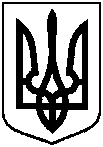 Про надання у власність Сахненко Світлані Миколаївні 37/100 часток земельної ділянки за адресою:                          м. Суми, вул. Сергія Табали (Сєвєра), 9, яка знаходиться у неї в користуванні